Пермский филиал федерального государственного автономного образовательного учреждения высшего образования «Национальный исследовательский университет «Высшая школа экономики»Межрегиональный методический центр по финансовой грамотности системы общего и среднего профессионального образованияМетодическая разработка внеурочного занятияпо «Финансовой грамотности» __2_ классТема «Учимся разумно тратить деньги»Авторы:                                                   Михайловкая Е.В., учитель  математики                                                      Каячева Н.А. учитель начальных классовВилесова Е.И. учитель начальных  классовБаяндина Е.В., учитель начальных классов                                                           Гордеева С.П. учитель начальных классов                                                            Федосеева В.В. завуч  начальной школыПермь, 2021Оглавление1. Аннотация. Ключевые  слова…………………………………………..32. Введение…………………………………………………………………43. Основная часть.  ……………………………………………………….6    Разработка занятия  на  тему «Учимся  разумно  тратить деньги».4. Заключение……………………………………………………………….185. Приложения……………………………………………………………….20Аннотация.         Данная  методическая  разработка предназначена для  проведения  внеурочного занятия по  теме  «Учимся  разумно  тратить  деньги»  во  2  классе с  целью  рационального использования денег, повышения  уровня  эрудиции в  области  финансовой грамотности,  развития  творческой  активности,  воспитания  интереса  к  дисциплине.Начиная учиться в школе, ребенок делает первые шаги во взрослую жизнь. Чтобы он стал в будущем финансово благополучным человеком, ему необходимо освоить азбуку финансовой грамотности. В своей разработке  внеурочного мероприятия в занимательной форме через отгадывание загадок, героя сказки, работе в паре, групповой работы и игры мы изложили начальные базовые понятия из мира денежных отношений и показали  роль знаний о ценности вещей и товаров в нашей жизни; как с умом  тратить  деньги  и как их экономить.          С  помощью  этого проекта обучающиеся  могут  развить познавательный  интерес,  стремление к самостоятельному поиску  знаний по  данной теме,  развить творческую мыслительную деятельностьКлючевые слова.Деньги, товары, цена, доход,  расход, бюджет.Введение.    В  «Национальной программе  повышения уровня  финансовой грамотности населения Российской  Федерации»отмечается,  что существенно усложнившаяся  в последнее  время финансовая  система, ускорение процесса глобализации и появления  широкого  спектра новых  сложных финансовых продуктов и услуг сегодня  ставит перед  людьми сложные  задачи, к решению которых они оказываются неподготовленными. Сейчас  это  стало  особенно  актуальным. Многие  взрослые столкнулись с проблемой того, что они не знают  и не  умеют управлять своими финансовыми потоками. Следовательно, их не обучали этому целенаправленно и они  не  могут сформировать правильное отношение к деньгам  у  своих детей. Часто слышатся жалобы старшего поколения: дети не умеют сопоставлять свои возможности и траты. Состоятельные родители порой готовы удовлетворять любой каприз детей. Но незнающий  ни в чем отказа ребенок может вырасти в безответственного транжиру. Поэтому важно обучать детей управлению личными деньгами.              Умение управлять финансовыми потоками – это не врождённая способность человека, это приобретённая система представлений, ценностей и сформированных привычек. Поэтому дать первоначальное представление о финансовой грамотности – важная  и  нужная  задача.Цель проекта: создание методической разработки внеурочного  занятия во  втором классе по  теме  «Учимся  разумно  тратить  деньги».Задачи проекта:1. Изучить программу по учебному предмету «Финансовая грамотность».2. Разработать технологическую карту внеурочного занятия3. Распределить роли в проектной группе.4. Выбрать и собрать оптимальный методический инструментарий и ресурсное обеспечение для разработки  занятия.5. Оформить результаты работы в соответствии с требованиями к выпускному проекту.Основная частьТема:  Учимся разумно  тратить деньги.Тип  занятия: практикум - играДидактическая  цель занятия: формирование осознанного отношения к деньгам, планированию и экономии денег.Задачи:образовательная: учить рациональному использованию денег (сбережению, экономии), объяснять степень  необходимости расходовразвивающая: учить сравнивать и обобщать изучаемые факты и понятия, развивать самостоятельность мышления, речь учащихся.воспитательная:  создать атмосферу коллективного поиска, эмоциональной трудности, радости познания, преодоления трудностей, способствовать воспитанию школьников посредством формирования умения производить правильно денежные траты, сберегать и экономить; прививать интерес к предмету «Финансовая грамотность».Дидактические средства на занятии: методические материалы  для учителяПланируемые результаты:Личностные: развитие самостоятельности и осознание личной ответственности за свои поступки, развитие навыков сотрудничества со сверстниками в разных игровых и реальных экономических ситуациях.   Предметные:понимание и правильное использование экономических терминов;представление о роли денег в семье и обществе.Метапредметные:Регулятивные результаты понимание цели своих действий;адекватное восприятие предложений товарищей, учителя.Познавательные:использование различных способов поиска, сбора, обработки, анализа и                                представление информации;владение логическими действиями сравнения, обобщения, классификации, овладение базовыми предметными и   межпредметными понятиями.Коммуникативные результаты:умение слушать собеседника и вести диалог;умение признавать возможность существования различных точек зрения и права каждого иметь свою;умение излагать своё мнение и аргументировать свою точку зрения и оценку событий;умение договариваться о распределении функций и ролей в совместной деятельности; осуществлять взаимный контроль в совместной деятельности, адекватно оценивать собственное поведение и поведение окружающихОсновные понятия: деньги, товар, цена, доход,  расход, бюджет.Форма обучения: фронтальная, групповая, парная.  Межпредметные связи: математика,  литературное чтение, окружающий  мирОборудование: компьютер; мультимедийный проектор; раздаточный материал (монетки жёлтого и красного цвета для каждого обучающегося); презентация к занятию;  карточки - памятки «Как тратить деньги с умом; кошельки с набором монеток (по количеству групп).Ход  занятия.Заключение     Проект по внеурочному  занятию  по  теме  «Учимся  разумно  тратить деньги» выполнен с  применением современных  технологий,  основываясь на  доступности,  логичности, наглядности. Формы,  выбранные для проведения занятия соответствуют возрастным особенностям. Ведущая роль отводится игровой деятельности. Данный  методический проект способствует развитию у учащихся сознательного  интереса к изучаемой дисциплине «Финансовая грамотность». Обучающиеся задумаются  над правильным распределением расходов, приобретут практические умения по планированию семейного бюджета.   В начале занятия дети определят тему, разгадав загадку и отвечая на вопросы учителя,  сформулируют цели.             Объясняя смысл  пословиц,  обучающиеся  будут учиться  разумному отношению к деньгам. На занятии предусмотрена:  работа с экономическими понятиями,  что  обогащает  речь учеников; задания, выполнение которых  идёт основываясь на  жизненный  опыт ребёнка.           Применение  памятки  «Как тратить  деньги  с  умом», помогает учителю делать  вывод о качестве усвоения материала  детьми.           Использование  литературного героя во фронтальной работе мотивирует обучающихся на экономическую игру. В результате групповой работы дети учатся покупать товары,  экономно расходуя деньги.           В конце  занятия дети  сделают  вывод и  поймут,  что очень важно чётко и правильно определять оценку своей работы. Предложенная домашняя работа  имеет  творческую направленность  с  выбором заданий, что стимулирует их на  самостоятельную поисковую деятельность.         Занятие   имеет практическую  направленность и может  быть использовано на уроках окружающего  мира, а так же в качестве дополнительного учебного материала. Приложение № 1Таблица 1.Советы детям «Как тратить  деньги  с  умом»Приложение № 2Таблица 2Перечень товаровприложение № 3 Карточка  «Кошелёк» для  игры  «Деньги  получили – товары накупили»  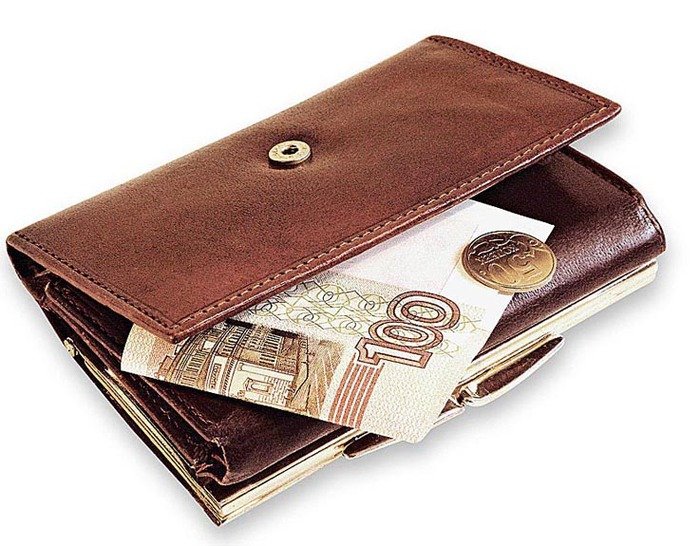 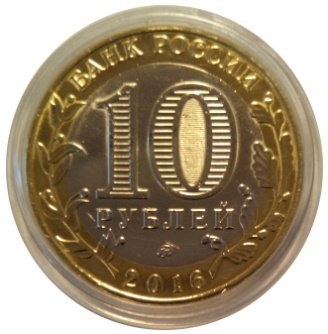 Приложение № 4 перечень товаров для игрыПриложение № 5Раздаточный материал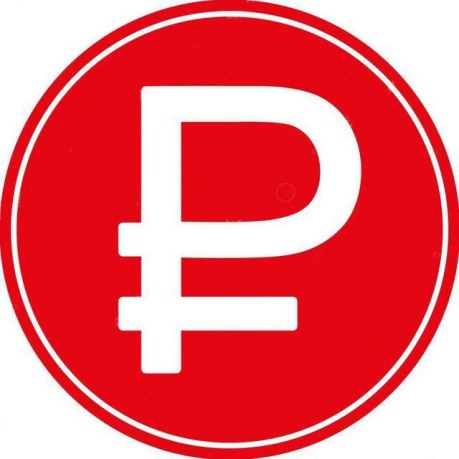 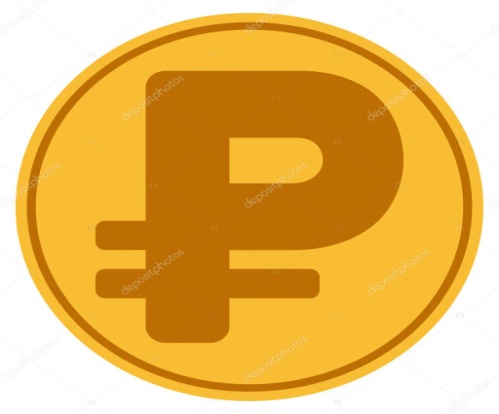 Этапы урокаДеятельность учителяДеятельность ученикаПримечаниеОрганизацион-ный момент.Введение  в  тему  занятия.1. Приветствует учащихся и  мотивирует  на  работу.-Добрый день, ребята. Зарядимся хорошим настроением, протянем друг другу ладошки и замкнём их, покачаемся как лодочки на воде, и улыбнемся. И с хорошим настроением приступим к работе.Приветствуют учителя-выполняют упражнение, включаются в урок.2. Актуализация субъектного опыта учащихся. (на  основе имеющихся знаний)1. Предлагает  отгадать загадку.- Ребята, отгадайте загадку, и вы узнаете, о чём мы поведём сегодня разговор на занятии. СЛАЙД 2а) Для всех мы в обилии рождаемся на свет. У одних нас много, а у других нас нет (деньги).б) В кошелек мы их кладем, С ними в магазин идем.2.      Выявляет  знания  детей по  понятиям «деньги», «товар», «цена».- А что такое деньги? СЛАЙД  3 и 4 Деньги — это то, что используют люди для  покупки  нужных  вещей и предметов.Деньги - это то, что получают  люди  за  свой  труд.- Какие  виды  денег  есть в нашей   стране?- Для  чего  нужны  деньги? Обсуди с  соседом по  парте.На  деньги  можно приобрести  любой  товар.- А что такое товар?Товар — любая вещь, которая участвует в свободном обмене на другие вещи; продукт, произведённый для продажи.- Любой  товар  имеет  свою  цену.- Знаете ли вы, что такое цена?Цена — это величина, которая  показывает, сколько  стоит  один  предмет.Проводит  работу  над  пословицами.СЛАЙД  5- В  народе  сложено  очень  много  пословиц  про  деньги. Говорят, что «Деньги  любят  счёт», «Бережливость дороже  богатства», «Что  сегодня  сбережёшь, завтра  пригодиться»- Что имеют в виду, когда говорят: плакали мои денежки?Деньги надо не только уметь зарабатывать, но и разумно тратить. Если этого не придерживаться, то часто будете осознавать, что плакали наши денежки.4. Помогает ученикам озвучивать тему и цели  занятия.- Кто догадался, какая тема нашего занятия?Учимся разумно тратить деньги.Поставьте, пожалуйста, цели  занятия.1.Узнаем, как с умом тратить деньги.2.Научиться считать деньги.Ученики отгадывают  загадкуДети высказывают  своё мнениеДети высказывают  своё мнение. Отвечают  на  вопрос.Работа  в  паре.Дети высказывают  своё мнениеДети высказывают  своё мнениеДети высказывают  своё мнениеДети объясняют  смысл  пословиц.- С помощью учителя ставят цели Если дети затрудняются отгадывать, то можно предложить другую загадку (б)Если  дети  затрудняются объяснять  смысл  пословиц, то можно использовать  только 2.3.Изучение новых знаний и способов деятельностиВедёт работу над понятиями «доход»,  «расход»,  «бюджет». СЛАЙД 6-Как вы думаете, откуда поступают деньги в семью?Как называют деньги, которые доходят до семьи? (доход)Как можно назвать одним словом все товары и услуги, на которые тратит семья? (расходы)-Как называют расходы, без которых семья не может обойтись? (необходимые)-Можно ли на этих расходах экономить?-Денежную сумку семьи называют? БЮДЖЕТ Какой знак поставим СЛАЙД 7Д *Р (=)Д=РНаучиться тратить деньги грамотно нелегко. В магазинах так много интересных товаров в красивой упаковке. Хочется купить и то и другое. Делая покупки, следует выбрать то, что сейчас для вас важнее.Отвечают на вопросыС помощью учителя работают над смыслом понятийФизминутка на  закрепление понятий «доход», «расход»Проводит  физкультминутку. Игра «Жесты»Если речь идёт о доходе семьи, то показывайте класс - большой палец вверх, если о расходах семьи - вниз.Родители получили зарплату-Сестра заболела-Потеряли кошелёк-Нашли 10 рублей-Порвались сапоги-Купили шоколадкуБабушка продала часть урожая огурцов-Заплатили за квартиру-Купили конструктор-Ученики  выполняют  движения4. Первичная проверка понимания изученного.Работа с памяткой «Как тратить деньги с умом»Проводит работу по закреплению знаний детей по  памятке  «Как тратить деньги с умом».Предлагает выполнить задание: прочитать советы, выбрать только те советы, которые учат нас правильно  тратить  деньги.(5 минут)-Как вы думаете, какие советы правильные? (обсуждение)Дети работают в парах по карточкам - памяткам, обсуждают и отмечают  «+» правильные ответыОбсуждение выполненных  работ5.Логическая игровая. Упражнение на счет предметов.Мотивирует учеников на  счёт денег. Организует детей на работу .СЛАЙД 8Жила-была  Муха – Цокотуха. Один раз она  пошла по полю и нашла денежку. Какую?У Мухи 10 рублей. Что она может купить на свою денежку? Помогите Мухе разумно и экономно её потратить .СЛАЙД 9, 10Эта героиня  пришла  к  нам  из  сказки и  цены на  товары  у нас  тоже  сказочные. Кто  автор сказки?Считают,  дают  ответы6.Применение изученного.Работа в группах. Игра «Деньги получили –товары накупили»-Ребята, любите ли вы ходить в магазин?-Поднимите руки, кто ходит в магазин с родителями?-А кому доверяют делать покупки для семьи самостоятельно? СЛАЙД 11Давайте сейчас самостоятельно поможем Мухе –Цокотухе приобрести товары в магазине, как это делают ваши родители. Каждая семья (группа) получает кошелёк, в котором лежат денежки. Посоветуйтесь, купите товары,  в которых нуждается семья.С умом потратьте денежки. Сосчитайте, сколько денег было, сколько истратили, сколько осталось.Отчет семей (групп). СЛАЙД 12практическая работа в группах-считают деньги, выбирают товары, считают остатки, рассуждают, анализируют, доказывают7.Итог по урокуПодводит итог урока. Мотивирует детей на работу.-Как тратить деньги с умом? СЛАЙД 13Обобщают, отвечают8. Рефлексия-Оцените свою работу на занятиипри помощи монеток. СЛАЙД 14Желтая монета-всё получилось, было интересно,Красная монета-было непонятно.-Где можно применить полученные знания на уроке?-Спасибо за урок.Оценивают свою работу9. Домашнее заданиеКомментирует домашнее задание (по желанию) 1. Составить таблицу расходов вашей семьи за 1 день2. Подобрать пословицы о том, что дороже  денег. СЛАЙД 15№Советы+ или -1.Будьте аккуратными в трате денег, старайтесь не растратиться.2.Соизмеряйте свои хочу и могу.3Тратьте деньги не задумываясь.4.Заведите копилку и вносите в неё сдачу от своих покупок, так вы сможете накопить сбережения.5.Пришли в магазин-покупайте всё, что хотите.6.Старайтесь тратить с умом. Родители зарабатывают деньги своим трудом.7.Когда вы идёте за покупками, то старайтесь выбрать те товары, в которых вы нуждаетесь.8Научитесь сравнивать цены и делать грамотный выбор.9.Не экономьте на заботе о своих близких.Название товара и его ценаНазвание товара и его ценаСамовар – 3 р.Сахарный песок – 1 р.Бананы – 1 р.Сахар кусковый – 2 р.Пряники – 1р.Пирожные – 2 р.Торт – 3 р.Скатерть – 2 р.Конфеты – 1 р.Чай – 1 р.Баранки – 1 р.Салфетки – 1 р.Мороженое -  2р.Печенье овсяное – 2 р.Сухофрукты – 1 р.Чипсы – 1 р.